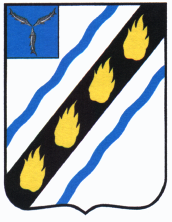 АДМИНИСТРАЦИЯСОВЕТСКОГО МУНИЦИПАЛЬНОГО РАЙОНА
САРАТОВСКОЙ ОБЛАСТИУПРАВЛЕНИЕ ОБРАЗОВАНИЯПРИКАЗот  15.02.2019  № 41р.п. Степное         	Во исполнение постановлений администрации Советского муниципального района Саратовской области «Об определении уполномоченного органа по организации отдыха детей в каникулярное время» от 12.03.2010 № 264, от «Об утверждении муниципальной программы «Развитие образования Советского муниципального района на 2017-2021 годы»»  от 14.10.2016 № 841    (с изменениями)  и в целях чёткой организации летнего отдыха, оздоровления и занятости учащихся общеобразовательных учреждений Советского муниципального района в 2019 году  ПРИКАЗЫВАЮ: 	         1. Руководителю  МКУ «Централизованная бухгалтерия управления образования» предусмотреть объём  денежных средств в рамках муниципальной программы «Развитие образования Советского муниципального района на 2017-2021 годы», необходимых для организации и обеспечения отдыха и оздоровления детей в 2019 году.            2. Начальнику отдела управления образовательными учреждениями и методисту по организации безопасной деятельности образовательных учреждений управления образования:      	2.1 взять на контроль  наличие необходимых документов при открытии летних оздоровительных лагерей дневного пребывания при общеобразовательных учреждениях, подтверждающих их соответствие санитарным и противопожарным требованиям;      	2.2 проработать вопрос о дополнительных мерах по обеспечению безопасности при проезде организованных групп детей к местам отдыха и обратно;      	2.3  организовать подвоз детей из с. Новоантоновка в МБОУ-СОШ р.п. Пушкино (10 детей) в период работы летних оздоровительных лагерей дневного пребывания при общеобразовательных учреждениях.               3.  Руководителям общеобразовательных учреждений района:            3.1 принять меры по недопущению к работе летних оздоровительных лагерей дневного пребывания при общеобразовательных учреждениях, не соответствующих требованиям безопасности, и не допускать нарушений, имевших место при проведении оздоровительной кампании детей в 2018 году;       	3.2 предусмотреть мероприятия, направленные на сохранение количества детей, охваченных отдыхом и оздоровлением, а также на повышение качества отдыха и оздоровления;      	3.3 организовать работу  летних оздоровительных лагерей дневного пребывания при общеобразовательных учреждениях в одну смену с 01.06.2019 по 26.06.2019 согласно приложению № 1;    	3.4  включить в списки на летние оздоровительные лагеря детей из социально незащищённых слоёв населения (дети из малообеспеченных, многодетных, социально  опасных, опекаемых, приёмных, неполных семей, детей-инвалидов);          3.5 оформить необходимые документы для получения санитарно-эпидемиологического заключения о соответствии санитарным правилам  летнего оздоровительного лагеря  с дневного пребыванием детей согласно в срок до 27.03.2019 года;       	3.6 взять на контроль  организацию качественного питания детей в летнем оздоровительном лагере  с дневным пребыванием детей,  расстановку кадров на летний период, летнюю занятость подростков группы «риска» и детей из семей, находящихся в социально – опасном положении;	           3.7 организовать работу досуговых площадок  в 3  смены согласно  приложению № 2;             3.8 проанализировать списки детей, состоящих на различных видах учёта, рассмотреть возможные варианты  их занятости;  	          3.9  провести работу по информированию родителей детей и подростков, состоящих на профилактических учётах, о возможных вариантах отдыха и оздоровления детей в летний период 2019 года;              3.10  принять меры по обеспечению безопасности детей на время их нахождения в  летних оздоровительных лагерях дневного пребывания при общеобразовательных учреждениях, а также во время проведения экскурсионных мероприятий;       	3.11 обеспечить соблюдение мер противопожарной и антитеррористической безопасности;           	3.12 назначить ответственных за пожарную безопасность в оздоровительных лагерях при школах, провести инструктажи для персонала летних оздоровительных лагерей о  порядке действий при чрезвычайных ситуациях;     	3.13  разработать и утвердить воспитательные программы   летнего оздоровительного лагеря и досуговых площадок в срок до 26 апреля 2019 года;3.14  предусмотреть проведение в летних оздоровительных лагерях дневного пребывания при общеобразовательных учреждениях массовых мероприятий по противопожарной тематике.      	4. Контроль за исполнением данного приказа возложить на заместителя начальника управления образования администрации Советского муниципального района. Заместитель главы администрацииСоветского муниципального районапо социальным вопросам, начальник управления образования        (подписано)                                            О.Н. ТурукинаСоколова М.В.   5-05-94Режим работылетних оздоровительных лагерей  дневного пребывания при общеобразовательных учреждениях  и количество детей, подлежащих оздоровлению в летних оздоровительных лагерях дневного пребывания  при общеобразовательных учреждениях  Советского муниципального  района в 2019 годуРежим работы досуговых площадок при общеобразовательных учреждениях в летний  период  2019  годаОб организации летней кампании в    общеобразовательных учреждениях Советского муниципального района в 2019  годуПриложение №1к приказу управления образования от 15.02.2019  № 41Наименованиелетнего оздоровительного лагеря дневного пребыванияКоличество   детейСтоимость пребывания1 ребёнка в деньв лагере  дневного пребывания при общеобразовательном учрежденииОбщая стоимость путёвки в лагере дневного пребывания при общеобразовательном учреждении (21 день)Режим работылагеря дневного пребывания при общеобразовательном учрежденииОздоровительный лагерь с дневным пребыванием при муниципальном бюджетном общеобразовательном учреждении – средней общеобразовательной школе № 1 р.п. Степное Советского района Саратовской области55176 руб.3696 руб.с 8.30 до 18.00понедельник-субботаОздоровительный  лагерь с дневным пребыванием при муниципальном бюджетном общеобразовательном учреждении «Лицей» р.п. Степное Советского района Саратовской области50176 руб.3696 руб.с 8.30 до 18.00понедельник-субботаОздоровительный лагерь с дневным пребыванием при муниципальном бюджетном общеобразовательном учреждении – средней общеобразовательной школе р.п. Советское Советского района Саратовской области30141 руб.2961 руб.с 8.30 до 14.30понедельник-субботаОздоровительный лагерь с дневным пребыванием при муниципальном бюджетном общеобразовательном учреждении –основной общеобразовательной школе с.Розовое Советского района Саратовской области20141 руб.2961 руб.с 8.30 до 14.30понедельник-субботаОздоровительный лагерь с дневным пребыванием при муниципальном бюджетном общеобразовательном учреждении – средней общеобразовательной школе р.п. Пушкино Советского района Саратовской области40141 руб.2961 руб. 8.30 до 14.30понедельник-субботаОздоровительный лагерь с дневным пребыванием при муниципальном бюджетном общеобразовательном учреждении –начальной общеобразовательной школе с.Пионерское Советского района Саратовской области 10141 руб.2961 руб.с 8.30 до 18.00понедельник-субботаОздоровительный  лагерь с дневным пребыванием при муниципальном бюджетном общеобразовательном учреждении –средней общеобразовательной школе с.Мечётное Советского района Саратовской области30141 руб.2961 руб. 8.30 до 14.30понедельник-субботаОздоровительный  лагерь с дневным пребыванием при муниципальном бюджетном общеобразовательном учреждении –основной общеобразовательной школе с.Любимово Советского района Саратовской области20141 руб.2961 руб. 8.30 до 14.30понедельник-субботаОздоровительный  лагерь с дневным пребыванием при муниципальном бюджетном общеобразовательном учреждении – средней общеобразовательной школе с. Золотая Степь Советского района Саратовской области30176 руб.3696  руб.с 8.30 до 18.00понедельник-субботаОздоровительный  лагерь с дневным пребыванием при муниципальном бюджетном общеобразовательном учреждении – основной общеобразовательной школе с. Александровка Советского района Саратовской области30141 руб.2961 руб. 8.30 до 14.30понедельник-субботаОздоровительный  лагерь с дневным пребыванием при муниципальном бюджетном общеобразовательном учреждении – основной общеобразовательной школе с. Новокривовка Советского района Саратовской области20141 руб.2961 руб. 8.30 до 14.30понедельник-субботаИТОГО:335Приложение №2к приказу управления образования        от 15.02.2019  № 41График работы досуговых площадокРежим работыдосуговых площадокI сменас 01.06.2019  по 26.06.2019с 9.00 до 12.00понедельник-субботаII сменас 01.07.2019 по 24.07.2019с 9.00 до 12.00понедельник-субботаIII сменас 29.07.2019 по 21.08.2019с 9.00 до 12.00понедельник-суббота